INDICAÇÃO Nº 1642/2021Indica ao Prefeito Rafael Piovezan, a troca da LÂMPADA QUEIMADA na Rua Alfredo Claus, n. 78 - Conj. Hab. dos Trabalhadores. Excelentíssimo Senhor Prefeito Municipal, Nos termos do Art. 108 do Regimento Interno desta Casa de Leis, dirijo-me a Vossa Excelência para sugerir a troca da LÂMPADA QUEIMADA na Rua Alfredo Claus, n. 78 - Conj. Hab. dos Trabalhadores.Justificativa:Que cabe ao Poder Legislativo, dispor sobre as matérias de competência do Município, especialmente assuntos de interesse local. A função de fiscalização dos atos do Poder Executivo, abrangendo os atos administrativos, de gestão e fiscalização financeira e orçamentária do município. Desta forma faço esta indicação para o prefeito determinar ao setor competente realize os atos administrativos para atender tal solicitação.Plenário “Dr. Tancredo Neves”, em 03 de maio de 2.021.ISAC MOTORISTA – vereador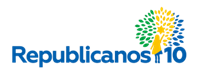 